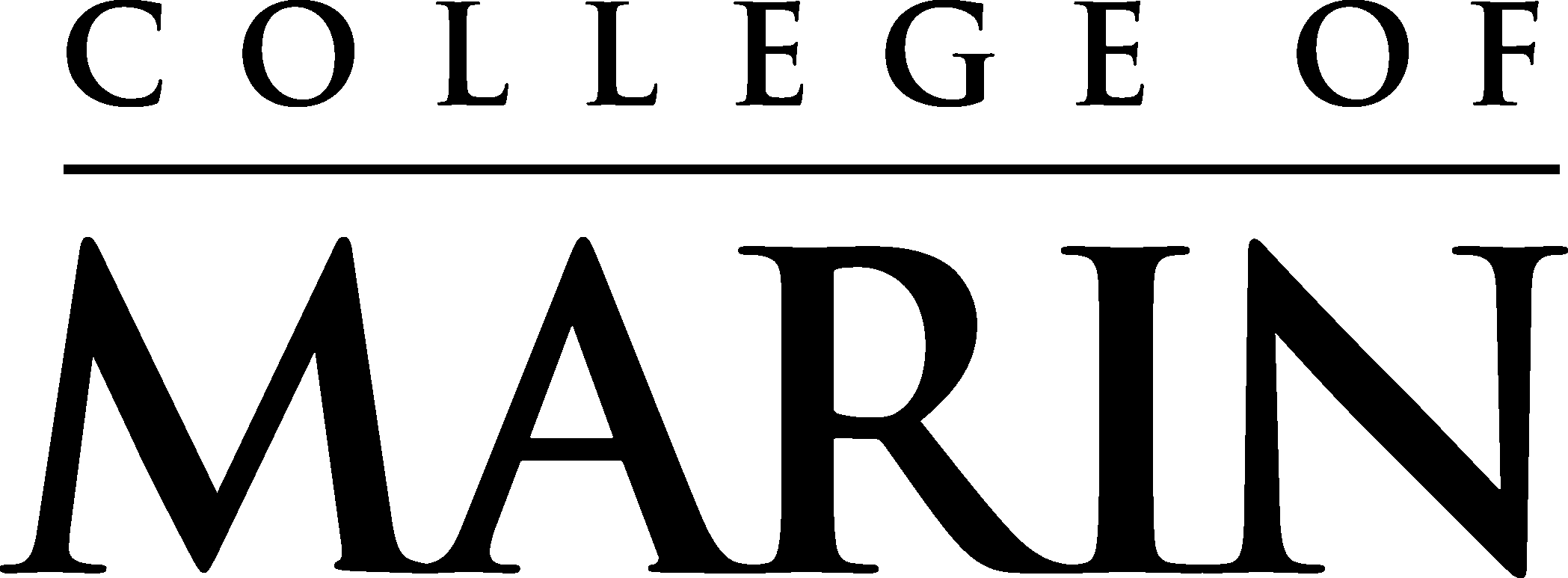 General Course InformationInstructor InformationImportant DatesCourse DescriptionStudent Learning Outcomes Texts and ResourcesOnline Course Components AssessmentSpecific descriptions of all assignments and activities that determine the course grade. Grading Define letter grades, quantitatively and/or qualitatively. List all the assessment components and their weight for the course grade.Expectations for Students Academic Honesty and Student Conduct 	For a complete description go to:http://policies.marin.edu/sites/policies/files/BP5500-StandardsofConduct.pdfGrievance Policy and ProcedureFor a complete description go to:http://policies.marin.edu/sites/policies/files/AP5530-StudentGrievances.pdfStudent Support ServicesFor a complete list and description of services go to: http://ss.marin.eduCourse Syllabus for:   [please type in name of class]DepartmentCourse TitleCourse NumberUnitsSemester OfferedCourse Meeting DaysCourse Meeting TimeCourse Meeting PlaceTBAInstructor’s NameOffice PhoneE-mail AddressOffice LocationOffice HoursInclude frequency of contact (when can students expect to hear from you? When can students expect a response)Academic Calendarhttp://marin.edu/events/academic-calendar Last Day to add/drop classLast day to select grading option (letter or P/NP)Midterm ExamFinal ExamHolidaysCourse Level OutcomesRequiredRecommendedOn reserve in the LibraryOnline ComponentsCanvas coursePublisher siteOnline Technical & Student Support Serviceshttp://ol.marin.edu/student-support-servicesCOM IT Service Deskhttps://servicedesk.marin.edu/helpdesk/Technology and Software applications requiredAdobe Readerhttps://get.adobe.com/reader/Acceptable BrowsersLatest versions of Firefox, Chrome, Safari, and Edge Student Conduct in ClassParticipationAttendance, lateness, late assignments, missed quizzes and exams, make-up work, extra credit, etc.Accommodation for documented special needs studentsPlease consult Student Accessibility Services (SAS) (415-485-9406)http://ss.marin.edu/sas 